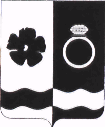 СОВЕТ ПРИВОЛЖСКОГО МУНИЦИПАЛЬНОГО РАЙОНАКОНТРОЛЬНО-СЧЕТНАЯ ПАЛАТА. Приволжск, ул. Революционная дом 63,. Председатель КСП Тел. 8-493-39-4-11-13.  sovetpriv@mail.ru                  Исх. №    63 – КС                                           от  17.11.2022 гПредседателю Совета Плесского  городского поселенияТ. О. КаримовуУважаемый Тимербулат Олегович!Направляем Вам заключение  на проект решения Совета Плесского городского поселения  «О принятии проекта бюджета Плесского городского поселения на 2023 год и на плановый период 2024 и 2025 годов в первом чтении»»Настоящее заключение подготовлено Контрольно-счетной палатой Приволжского  муниципального района (далее по тексту – Контрольно-счетной палатой) в соответствии с Бюджетным кодексом Российской Федерации (далее – БК РФ), Положением о бюджетном процессе Плесского городского поселения, утвержденным  решением Совета Плесского городского поселения от 15.01.2013  № 2, решением Совета Приволжского муниципального района  от  27.05.2015 г  № 53 «Об утверждении Положения о Контрольно-счетной палате  Приволжского муниципального района.»Проект решения Совета Плесского городского поселения  «О принятии проекта бюджета Плесского городского поселения  на  2023 год и на плановый период 2024 и 2025 годов в первом чтении» (далее – проект решения о бюджете) внесен администрацией Плесского городского поселения на рассмотрение Совета Плесского городского поселения в соответствии требованием статьи 185 БК РФ и Положения о бюджетном процессе. Перечень документов, представленных одновременно с проектом решения о бюджете, соответствует требованиям предусмотренные статьей 184.2 Бюджетного кодекса Российской Федерации и Положения о бюджетном процессе. Прогноз социально-экономического развития поселения разработан на 3 года (2023-2025) и одобрен администрацией Плесского городского поселения (постановление администрации от 14.09.2022  № 172-п, что соответствует требованиям статьи 173 БК РФ.Основные направления бюджетной политики и основные направления налоговой политики утверждены  постановлением администрацией Плесского городского поселения от 14.09.2022 № 171-п «Об основных направлениях бюджетной и налоговой политики Плесского городского поселения на 2023 год и на плановый период 2024 и 2025 годов» разработаны в соответствии со статьей 172 Бюджетного кодекса Российской Федерации. Анализ проекта решения о бюджете       Проект бюджета составлен на 3 года (очередной финансовый год и плановый период), что соответствует пункта 1 статьи 1 требованиям Положения о бюджетном процессе. В соответствии с требованиями пункта 1 статьи 184.1 БК РФ, пункта 5 статьи 3 Положения о бюджетном процессе проектом решения о бюджете закреплены основные характеристики бюджета: общий объем доходов, общий объем расходов, профицит бюджета.              В проекте решения о бюджете также содержатся все иные показатели, установленные пунктом 3 статьи 184.1. БК РФ, пунктом 5 статьи 3 Положения о бюджетном процессе. Поступления  доходов бюджета Плёсского городского поселения по кодам классификации доходов бюджетов 2023 год и на плановый период 2024 и 2025  годы согласно приложению № 1 .В соответствии с пунктом 2 статьи 20 БК РФ в проекте решения о бюджете утверждены перечень главных администраторов доходов бюджета,  закрепляемые за ними виды (подвиды) доходов бюджета (приложение 2 к проекту решения о бюджете).Проект решения о бюджете не предусматривает общий объем условно утвержденных расходов, что нарушает требования абзаца 8 пункта 3 статьи 184.1 БК РФ. «общий объем условно утверждаемых (утвержденных) расходов в случае утверждения бюджета на очередной финансовый год и плановый период на первый год планового периода в объеме не менее 2,5 процента общего объема расходов бюджета (без учета расходов бюджета, предусмотренных за счет межбюджетных трансфертов из других бюджетов бюджетной системы Российской Федерации, имеющих целевое назначение), на второй год планового периода в объеме не менее 5 процентов общего объема расходов бюджета (без учета расходов бюджета, предусмотренных за счет межбюджетных трансфертов из других бюджетов бюджетной системы Российской Федерации, имеющих целевое назначение)»Источники  внутреннего финансирования дефицита бюджета Плёсского городского поселения на 2023 год и на плановый период 2024 и 2025 годы представлены в   приложении № 3В соответствии со статьей 23 БК РФ в проекте решения о бюджете планируется перечень главных администраторов источников внутреннего финансирования дефицита  бюджета Плёсского городского поселения на 2023 год и на плановый период 2024 и 2025  годы согласно приложению № 4Утвердить распределение бюджетных ассигнований по целевым статьям (муниципальным программам Плёсского городского поселения и не включенным в муниципальные программы Плёсского городского поселения направлениям деятельности органов местного самоуправления Плёсского городского поселения), группам видов расходов классификации расходов бюджета Плёсского городского поселения на 2023 год и на плановый период 2024 и 2025 годы согласно приложению № 5В соответствии с пунктом 2 статьи 21 БК РФ перечень главных распорядителей средств бюджета Плесского городского поселения установлен проектом решения о бюджете в составе ведомственной структуры расходов (приложения 6).В расходной части бюджета предусмотрен резервный фонд администрации Плесского городского поселения (исполнитель полномочий исполнительно-распорядительного органа местного самоуправления Плесского городского поселения)на 2023 год в размере 50,00 тыс. рублей или 0,1% от общей суммы планируемых расходов, на 2024 год - в размере 50,0 тыс. рублей или 0,1% от общей суммы планируемых расходов, на 2025 год в размере 50,0 тыс. рублей или 0,1% от общей суммы планируемых расходов, что соответствует требованиям пункта 3 статьи 81 БК РФ, (не более 3% от общего объема расходов на соответствующий период).      Объем бюджетных ассигнований муниципального дорожного 
фонда Плесского городского поселения планируется:на 2023 год в сумме 0,00 руб.;на 2024 год в сумме 0,00 руб.;на 2025 год в сумме 0,00 руб.         		        При составлении проекта решения о бюджете применялась бюджетная классификация, утвержденная приказом Министерства финансов Российской Федерации от 01.07.2013 № 65н «Об утверждении указаний о порядке применения бюджетной классификации Российской Федерации» (с учетом письма Минфина от 17.10.2016 №020-05-11\60659), что соответствует требованиям статей 18, 20, 21, 22 БК РФ.В соответствии со статьями 110.1, 110.2 БК РФ отдельными приложениями 7,8 к проекту решения о бюджете утверждены: Программа муниципальных внутренних   заимствований Плесского городского поселения на 2023 год и на плановый период 2024 и 2025 годов и Программа муниципальных гарантий Плесского городского поселения на 2023 год и на плановый период 2024 и 2025  годов, согласно которым привлечение муниципальных внутренних заимствований и предоставления муниципальных внутренних гарантий не планируется.      Проект решения о бюджете предусматривает вступление в силу с 01 января 2023 года, что соответствует требованиям пункта 15 статьи 4 Положения о бюджетном процессе.Основные характеристики бюджетаПроектом решения о бюджете предлагается утвердить бюджет  на 2023 год:1) Общий объем доходов бюджета в сумме 67 444 780,00 руб.2) Общий объем расходов бюджета в сумме 67 444 788,00 руб. 3) Профицит бюджета в сумме 0,00 руб.	на 2024 год:1) Общий объем доходов бюджета в сумме 65 465 220,00 руб., 2) Общий объем расходов бюджета в сумме 65 465 220,00 руб.3) Профицит бюджета в сумме 0,00 руб.на 2025 год:1) Общий объем доходов бюджета в сумме 64 707 770,00 руб. 2) Общий объем расходов бюджета в сумме 64 707 770,00 руб. 3) Профицит бюджета в сумме 0,00 руб.Дефицит (профицит) бюджета на 2023-2025 годы  проектом решения о бюджете не запланирован. Динамика основных характеристик бюджета Плесского городского поселения  за период 2022 года и  на 2023 год и плановый период 2024 и 2025 годов включительно представлена в таблице (в рублях):                 Ожидаемые поступления в бюджет Плёсского городского поселения в 2022 году составят 161 246 402,81 рублей. 	Доля собственных доходов бюджета поселения в общей структуре доходов: 2023 года составит 66 186 211,00 рублей или 98,1 %, доля безвозмездных поступлений составит 1 258 577,00 рублей  или 1,9 %.  	2024 год   составит 64 198 398,00 рублей или 98,1%, доля безвозмездных поступлений составит 1 266 822,00 рублей или 1,9 %. 2025 год   составит 63 707 770,00 или 98,5 %, доля безвозмездных поступлений составит 1 000 000,00 рублей или 1,5 %.Доходы бюджета Плесского городского поселения на 2022 год и на плановый период 2023 и 2024 годовПроект бюджета Плесское городского поселения  на 2023 год и на плановый период 2024 и 2025 годов сформирован:-в соответствии с требованиями Бюджетного кодекса Российской Федерации и в соответствии с действующим налоговым законодательством, с учетом принятых федеральных и областных законов, вступающих в действие                                     с 1 января 2023 года;-на основе прогноза социально-экономического развития ПГП на 2023 – 2025годы;-с учетом основных направлений бюджетной и налоговой политики ПГП на 2023 – 2025 годы; -с учётом прогноза администраторов доходов;-с учетом безвозмездных поступлений от других бюджетов бюджетной системы (на основании проекта Закона Ивановской области «Об областном бюджете на 2023 год и на плановый период 2024 и 2025 годов»);-без учета прогнозного плана приватизации муниципального имущества Плесского городского поселения. Общая сумма доходов бюджета ПГП на 2023 год прогнозируется в сумме 67 156 680 руб., что ниже уровня 2022 года на 94 179 808,97 руб. (за счет уменьшения безвозмездных поступлений).Ожидаемое поступление налоговых и неналоговых доходов в 2023 году составит 65 898 103 руб.Прогноз поступления НДФЛ на 2023 год составит 36 611 892,00 руб.Прогноз поступлений акцизов в 2022 году составляет 1 136 700,0 руб.  Доля акцизов в структуре прогноза налоговых доходов бюджета ПГП в 2023 году прогнозируется на уровне 2,3%. Прогноз поступлений доходов от уплаты акцизов на нефтепродукты подлежит корректировке в случае получения уточненного прогноза доходов от главного администратора доходов - Управления Федерального казначейства по Ивановской области.Прогноз по налогам на имущество в структуре налоговых доходов бюджета ПГП в 2023 году составляют 12 942 561,00 руб. Расчет поступлений в бюджет ПГП доходов от налога на имущество произведен УФНС № 4 по Ивановской области.Доходы от использования имущества, находящегося в муниципальной собственности, прогнозируются в 2023 году в сумме 1 240 000 руб., что на 240 000,00 руб. выше оценки 2022 года. Главными администраторами доходов от использования имущества, находящегося в муниципальной собственности, является Администрация Плесского городского поселения.Доходы от оказания платных услуг и компенсации затрат составят 350 000,00 руб., в т.ч..Доходы от продажи материальных и нематериальных активов прогнозируются на 2023 год в размере 5 893 250,00 руб.Главным администратором данных доходов является Администрация Плесского городского поселения. Безвозмездные поступления из областного бюджета на 2023 год прогнозируются в сумме 1 258 577,00.Дотация бюджетам городских поселений на поддержку мер по обеспечению сбалансированности бюджетов на 2023 году будет установлена в соответствии с законом Ивановской области «Об областном бюджете на 2023 год и на плановый период 2024 и 2025 годов».Субсидия на софинансирование расходов, связанных с поэтапным доведением средней заработной платы работникам культуры до средней заработной платы в Ивановской области в 2023 году, будет установлена в соответствии с законом Ивановской области «Об областном бюджете на 2023 год и на плановый период 2024 и 2025 годов».Субсидия бюджетам городских поселений на осуществление дорожной деятельности в отношении автомобильных дорог общего пользования, а также капитального ремонта и ремонта дворовых территорий многоквартирных домов, проездов к дворовым территориям многоквартирных домов населенных пунктов в 2023 году будет установлена в соответствии с законом Ивановской области «Об областном бюджете на 2023 год и на плановый период 2024 и 2025 годов».Субсидия бюджетам на реализацию программ формирования современной городской среды в 2022 году будет установлена в соответствии с законом Ивановской области «Об областном бюджете на 2023 год и на плановый период 2024 и 2025 годов».Субвенция бюджетам городских поселений на осуществление первичного воинского учета на территориях, где отсутствуют военные комиссариаты в 2023 году составит 246 500,00 руб. что выше уровня 2022 года на 6 175,00 руб.Анализ распределения расходов бюджета Плесского                                           городского поселения по разделам и подразделам классификации расходов бюджетов на 2023 год и плановый период 2024 и 2025 годыНаибольший удельный вес в структуре расходов на 2023 год составляют расходы на расходы наобщегосударственные вопросы составили – 30,9%, национальную экономику – 28,0%; культуру, кинематографию – 21,0%;жилищно-коммунальное хозяйство – 17,1%;  национальная безопасность – 2,2% национальная оборона - 0,4%;социальную политику– 0,3% на образование планируется направить 0,1%; от общей суммы расходовАналогичная структура расходов планируется и на 2024-2025 годы.  Источником внутреннего финансирования дефицита бюджета запланировано изменение остатков средств на счетах по учету средств бюджета в течение соответствующего финансового года, что соответствует положениям статьи 96 БК РФ.  Программная часть проекта бюджетаПроект решения о бюджете Плесского городского  поселения сформирован в программной структуре расходов на основе 10 муниципальных программ. Объемы бюджетного финансирования муниципальных программ на 2022 год и на плановый период 2023 и 2024 г.г. представлены в таблице.Объем бюджетных ассигнований на финансовое обеспечение реализации муниципальных программ предусмотрен в проекте решения о бюджете поселения по соответствующей каждой программе целевой статье расходов бюджета в соответствии с постановлениями администрации, утвердившими программы, что соответствует требованиям пункта 4 статьи 21, статьи 179 БК РФ,  пункта 3 раздела 3 Положения о бюджетном процессе. На реализацию муниципальных программ  в проекте решения о бюджете предусмотрены бюджетные ассигнования в размере: 2023 году 66 930 288,00 рублей, что составляет 99,2% от общего объема расходов; 2024 году 64 990 320,00 рублей, (или 99,3% от общего объема расходов); 2025  году 64 487 770,00 рублей (или 99,7% от общего объема расходов). 	Межбюджетные трансфертыПроектом решения о бюджете запланировано представление бюджету Приволжского муниципального района,  иных межбюджетных трансфертов на осуществление части полномочий по решению вопросов местного значения.В соответствии с пунктом 3 статьи 45 Устава Плесского городского поселения Формирование расходов бюджета Плёсского городского поселения осуществляется в соответствии с расходными обязательствами Плёсского городского поселения в соответствии с требованиями Бюджетного кодекса Российской Федерации.Исполнение расходных обязательств Плёсского городского поселения осуществляется за счет средств бюджета Плёсского городского поселения в соответствии с требованиями Бюджетного кодекса Российской Федерации.Органы местного самоуправления Плёсского городского поселения ведут реестры расходных обязательств в соответствии с требованиями Бюджетного кодекса Российской Федерации в порядке, установленном Администрацией Плёсского городского поселения. Пунктом 1 статьи 86 БК РФ установлено, что расходные обязательства муниципального образования возникают в результате принятия муниципальных правовых актов по вопросам местного значения и иным вопросам, которые в соответствии с федеральными законами вправе решать органы местного самоуправления, а также заключения муниципальным образованием (от имени муниципального образования) договоров (соглашений) по данным вопросам.В случаях и порядке, предусмотренных муниципальными правовыми актами представительного органа городского, сельского поселения, принимаемыми в соответствии с требованиями настоящего Кодекса, бюджетам муниципальных районов могут быть предоставлены иные межбюджетные трансферты из бюджетов городских, сельских поселений на осуществление части полномочий по решению вопросов местного значения в соответствии с заключенными соглашениями предусмотренном и 142.5 БК РФ.Выводы Представленный проект решения Совета Плесского городского поселения «О бюджете Плесского городского поселения Приволжского муниципального района на 2023 год и плановый период  2024 и 2025 годов» в целом соответствует требованиям бюджетного законодательства РФ,  и может быть рекомендован к утверждению Советом Плесского городского поселения.Председатель Контрольно-счетной палаты                                              Приволжского муниципального района:                           О. Л. Орлова                      2023 годв  руб.2024 годв  руб.2025 годв  руб.Общий объем доходов бюджета67 444 780,0065 465 220,0064 707 770,00Общий объем расходов бюджета67 444 780,0065 465 220,0064 707 770,00Дефицит(Профицит) бюджета0,000,000,00Основные характеристики проекта бюджетаОжидаемое исполнение за 2022 год2023 год2024 год2025 годДоходы, всего161 246 402,8167 444 788,0065 465 220,0064 707 770,00% к предыдущему году41,897,198,8налоговые и неналоговые доходы53 263 833,5266 186 211,0064 198 398,0063 707 770,00% к предыдущему году124,297,099,2безвозмездные поступления107 982 569,291 258 577,001 266 822,001 000 000,00% к предыдущему году1,2100,778,9Расходы160 650 541,6467 444 788,0065 465 220,0064 707 770,00% к предыдущему году42,097,198,8Дефицит -Профицит ++595 861,170,00,00,0  Единица измерения: руб.  Единица измерения: руб.  Единица измерения: руб.Раздел/ подразделНаименованиеНаименованиеОжидаемое исполнениеза 2022 годОжидаемое исполнениеза 2022 годОжидаемое исполнениеза 2022 год2023 год2023 год2024 год2025 год2025 годУдельный вес расходов на 2023 годУдельный вес расходов на 2023 год0100Общегосударственные вопросыОбщегосударственные вопросы28 776 504,5220 825 303,0120 825 303,0120 825 303,0120 825 303,0118 704 204,7618 704 204,7618 704 204,7630,930,90200Национальная оборонаНациональная оборона252 675,00246 500,00246 500,00246 500,00246 500,00254 900,000,000,000,40,40300Национальная безопасность и правоохранительная деятельностьНациональная безопасность и правоохранительная деятельность1 482 795,431 482 795,431 482 795,431 482 795,431 482 795,431 330 000,001 330 000,001 330 000,002,22,20400Национальная экономикаНациональная экономика91 067 629,8518 871 759,3718 871 759,3718 871 759,3718 871 759,3718 985 759,3718 985 759,3718 985 759,3728,028,00500Жилищно-коммунальное хозяйствоЖилищно-коммунальное хозяйство23 131 809,9911 526 410,9711 526 410,9711 526 410,9711 526 410,9711 715 000,0011 715 000,0011 715 000,0017,117,10700ОбразованиеОбразование30 000,0030 000,0030 000,0030 000,0030 000,0030 000,0030 000,0030 000,000,10,10800Культура, кинематографияКультура, кинематография15 616 174,9814 169 067,3514 169 067,3514 169 067,3514 169 067,3514 152 404,0013 649 854,0013 649 854,0021,021,01000Социальная политикаСоциальная политика292 951,87292 951,87292 951,87292 951,87292 951,87292 951,87292 951,87292 951,870,30,3ВСЕГО РАСХОДОВВСЕГО РАСХОДОВ160 650 541,6467 444 788,0067 444 788,0067 444 788,0067 444 788,0065 465 220,0064 707 770,0064 707 770,00100,0100,0Наименование2023 г.,руб.2024 г., руб.2025 г.,руб.Наименование2023 г.,руб.2024 г., руб.2025 г.,руб.Муниципальная программа Плесского городского поселения "Совершенствование местного самоуправления Плесского городского поселения"17 617 897,5717 207 676,9517 207 676,95Муниципальная программа Плесского городского поселения "Социальная политика в Плесском городском поселении"392 951,87392 951,87392 951,87Муниципальная программа "Управление и распоряжение муниципальным имуществом в Плесском городском поселении "2 869 405,441 206 527,811 206 527,81Муниципальная программа " Защита населения и территории от чрезвычайных ситуаций, обеспечение пожарной безопасности и безопасности людей на водных объектах"1 482 795,431 330 000,001 330 000,00Муниципальная программа "Комплексное развитие транспортной инфраструктуры Плёсского городского поселения годы"18 871 759,3718 985 759,3718 985 759,37Муниципальная программа "Обеспечение качественными жилищно-коммунальными услугами населения Плесского городского поселения" 1 250 000,001 250 000,001 250 000,00Муниципальная программа "Энергосбережение и повышение энергетической эффективности в Плесском городском поселении"52 000,0052 000,0052 000,00 Муниципальная программа "Развитие культуры и сферы досуга в Плесском городском поселении" 14 167 067,3514 150 404,0013 647 854,00Муниципальная программа "Благоустройство территорий Плесского городского поселения"10 226 410,9710 415 000,0010 415 000,00Муниципальная программа "Формирование современной городской среды на территории муниципального образования Плесского городского поселения"0,000,000,00Непрограммные расходы органов местного самоуправления Плесского городского поселения514 500,00474 900,00220 000,00Непрограммные расходы514 500,00474 900,00220 000,00ИТОГО67 444 788,0065 465 220,0064 707 770,00